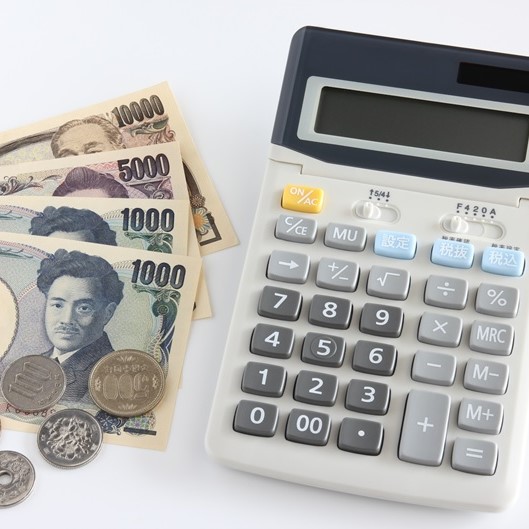 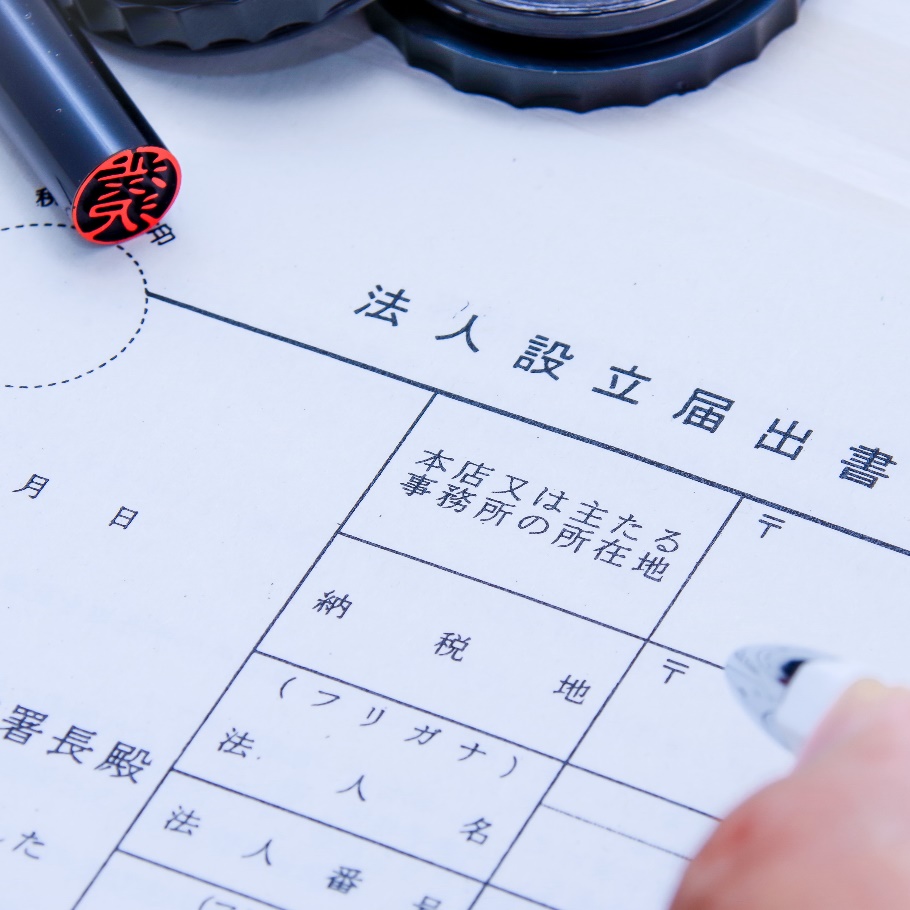 ウェブ会議システムを通じたオンライン参加者のみ、事前に資料代をお振込みください。　　※ 振込手数料はご負担ください。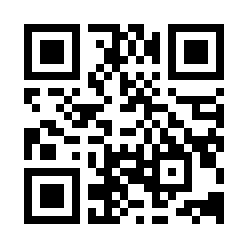 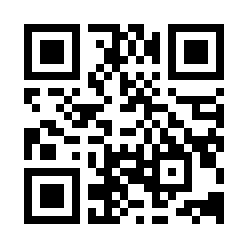 「NPO組織基盤強化セミナー」参加申込書※ 個人情報は、本事業運営及び関連するご連絡のみに使用致します。		※ 1団体複数名でのご参加も歓迎です。テーマ自主財源拡充のコツ助成金申請のコツ内　容財源の種類と適切な収益バランス自主事業収益の例マーケティングの基本付加価値を付ける考え方価格がないものを収益化する事例活動の価値の伝え方、発信方法クラウドファンディングの特徴　など助成金と他の財源とのバランス団体にあった助成金の探し方審査員の目線申請書の書き方のコツ持続可能な助成金の使い方申請書によくあるミス助成を受けた後に気を付けること　など開催日2024年３月１日（金）2024年３月１９日（火）会　場水戸生涯学習センター　中講座室（水戸市三の丸1-5-38 茨城県三の丸庁舎３階）県南生涯学習センター小講座室2（土浦市大和町9-1 ウララビル５階）参加方法会場参加、またはウェブ会議システム「Zoom」を通じたオンライン参加のいずれか会場参加、またはウェブ会議システム「Zoom」を通じたオンライン参加のいずれか時間帯14:00～16:30（受付開始13:40）　途中休憩あり14:00～16:30（受付開始13:40）　途中休憩あり講　師認定NPO法人 茨城NPOセンター・コモンズ　　常務理事・事務局長　大野 覚認定NPO法人 茨城NPOセンター・コモンズ　　常務理事・事務局長　大野 覚対　象NPO法人、非営利徹底の一般社団法人、ボランティア団体の役職員、市民活動団体設立者、ご関心のある方NPO法人、非営利徹底の一般社団法人、ボランティア団体の役職員、市民活動団体設立者、ご関心のある方定　員会場：各40名　　オンライン：各100名（いずれも申込先着順）会場：各40名　　オンライン：各100名（いずれも申込先着順）資料代500円／人（税込、当日現金払い）　※オンライン参加の方は事前振込、資料データ送付500円／人（税込、当日現金払い）　※オンライン参加の方は事前振込、資料データ送付主　催茨城県、チャレンジいばらき県民運動、認定NPO法人 茨城NPOセンター・コモンズ茨城県、チャレンジいばらき県民運動、認定NPO法人 茨城NPOセンター・コモンズ自主財源拡充のコツ助成申請のコツ具体例が多く、参考になりました。自主事業収益を上げられるようにチャレンジしたいです。税金の仕組みも理解できました。様々な資金調達方法があることを知りました。審査基準、実際の申請書サンプルなどは勉強になりました。助成金申請の方法など詳細にわかった。助成金の書き方がわかりやすかったので、トライしてみたいです。他の参加者の方の質問も参考になり、とても良かったです。具体的な事例や質疑応答が多く、助成金取得でぶつかる問題点や工夫するポイントがよく理解できた。金融機関名株式会社 ゆうちょ銀行種別〇一九店（ゼロイチキユウ店）種　別当座口座番号0046911記号番号00160-7-46911名称茨城NPOセンター・コモンズフリガナトクヒ）イハ゛ラキ゛エヌヒ゜ーオーセンター　コモンス゛トクヒ）イハ゛ラキ゛エヌヒ゜ーオーセンター　コモンス゛トクヒ）イハ゛ラキ゛エヌヒ゜ーオーセンター　コモンス゛団体名（あれば）部署名（あれば）役職名（あれば）氏　名電話番号参加方法会場　・　オンラインｅメール・アドレス（あれば）参加する会場水戸 ・ 土浦団体名（あれば）部署名（あれば）役職名（あれば）氏　名電話番号参加方法会場　・　オンラインｅメール・アドレス（あれば）参加する会場水戸 ・ 土浦団体名（あれば）部署名（あれば）役職名（あれば）氏　名電話番号参加方法会場　・　オンラインｅメール・アドレス（あれば）参加する会場水戸 ・ 土浦